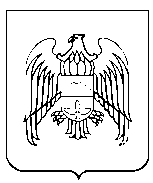 РОССИЙСКАЯ ФЕДЕРАЦИЯМИНИСТЕРСТВО ОБРАЗОВАНИЯ И НАУКИКАБАРДИНО-БАЛКАРСКОЙ РЕСПУБЛИКИ—————————    •••    —————————МУНИЦИПАЛЬНОЕ УЧРЕЖДЕНИЕ«УПРАВЛЕНИЕ ОБРАЗОВАНИЯ»местной администрации Эльбрусского муниципального районаПРИКАЗ«13» августа 2015 г.	№ 120Об утверждении плана мероприятий («дорожной карты»)
«Организация и проведение государственной итоговой аттестации по
образовательным программам основного общего и среднего общего
образования в Эльбрусском муниципальном районе в 2016 году»В целях координации работы по подготовке и проведению государственной итоговой аттестации обучающихся, освоивших общеобразовательные программы основного общего и среднего общего образования, обеспечения качественной подготовки и организованного проведения государственной итоговой аттестации выпускников 9-х, 11-х классов образовательных организаций  Эльбрусского муниципального района КБР (далее - ГИА), в соответствии приказом  Министерства образования, науки и по делам молодёжи КБР № 745 от 31.07.2015 г.ПРИКАЗЫВАЮ:Утвердить план мероприятий («дорожную карту») «Организация и проведение государственной итоговой аттестации по образовательным программам основного общего и среднего общего образования в Эльбрусском муниципальном  районе КБР  в 2016 году» (приложение).Рекомендовать руководителям образовательных организаций разработать и представить в срок до 24 августа 2015 года в МУ «Управление образования» администрации Эльбрусского муниципального района планы мероприятий («дорожные карты») по подготовке к проведению государственной итоговой аттестации по образовательным программам основного общего и среднего общего образования в 2016 году.Заместителю начальника (Мурачаевой С.Х.) обеспечить реализацию плана мероприятий («дорожной карты») «Организация и проведение государственной итоговой аттестации по образовательным программам основного общего и среднего общего образования в Эльбрусском муниципальном районе КБР  в 2016 году».Контроль за исполнением настоящего приказа оставляю за собой.Начальник  управления образования                                    С. С. МоллаевПриложение к приказу МУ «Управление образования» администрации Эльбрусского муниципального района  от  13 августа 2015 г. № 120План мероприятий («дорожная карта»)«Организация и проведение государственной итоговой аттестации по образовательным программам
основного общего и среднего общего образования в Эльбрусском муниципальном районе КБР  в 2016 году»Кабардино-Балкарская Республика, г.Тырныауз, пр.Эльбрусский, дом 39Тел.4-39-25, e-mail: ruoelbrus@yandex.ruНаименование мероприятияНаименование мероприятияСроки реализацииОтветственныеисполнителиРезультатРезультатАнализ проведения ГИА-9 и ГИА-11 в 2015 годуАнализ проведения ГИА-9 и ГИА-11 в 2015 годуАнализ проведения ГИА-9 и ГИА-11 в 2015 годуАнализ проведения ГИА-9 и ГИА-11 в 2015 годуАнализ проведения ГИА-9 и ГИА-11 в 2015 годуАнализ проведения ГИА-9 и ГИА-11 в 2015 годуАнализ проведения ГИА-9 и ГИА-11 в 2015 годуАнализ проведения ГИА-9 и ГИА-11 в 2015 году1.1.Проведение статистического анализа и подготовка аналитических материалов ГИА-9, ГИА-11Проведение статистического анализа и подготовка аналитических материалов ГИА-9, ГИА-11до 20 августа 2015г.Мурачаева С.Х.Шахмурзаева А.М.Мурачаева С.Х.Шахмурзаева А.М.Методические материалы2.2.Обсуждение на августовских педагогических совещаниях результатов ГИА-9, ГИА-11Обсуждение на августовских педагогических совещаниях результатов ГИА-9, ГИА-11 20 -  28 августа 2015 г.Моллаев С.С.Мурачаева С.Х.Моллаев С.С.Мурачаева С.Х.Резолюция августовского совещания3.3.Подготовка и представление в  МУ «Управления образования»  результатов самодиагностики итогов  ГИА-9 и ГИА-11  в образовательных организациях Подготовка и представление в  МУ «Управления образования»  результатов самодиагностики итогов  ГИА-9 и ГИА-11  в образовательных организациях до 18 августа 2015 г.Мурачаева С.Х.Шахмурзаева А.М.Мурачаева С.Х.Шахмурзаева А.М.Результаты самодиагностикиМероприятия по повышению качества преподавания учебных предметовМероприятия по повышению качества преподавания учебных предметовМероприятия по повышению качества преподавания учебных предметовМероприятия по повышению качества преподавания учебных предметовМероприятия по повышению качества преподавания учебных предметовМероприятия по повышению качества преподавания учебных предметовМероприятия по повышению качества преподавания учебных предметовМероприятия по повышению качества преподавания учебных предметов4.Организация работы с обучающимися, не получившими аттестат об основном общем и среднем общем образовании. Подготовка их к пересдаче ГИА по обязательным предметамОрганизация работы с обучающимися, не получившими аттестат об основном общем и среднем общем образовании. Подготовка их к пересдаче ГИА по обязательным предметамавгуст-сентябрь 2015г.август-сентябрь 2015г.Моллаев С.С.Мурачаева С.Х.Шахмурзаева А.М.Моллаев С.С.Мурачаева С.Х.Шахмурзаева А.М.Уменьшение доли выпускников, не получивших аттестат об основном общем среднем общем образовании5.Мониторинг прохождения   курсов повышения квалификации и переподготовки учителями предметникамиМониторинг прохождения   курсов повышения квалификации и переподготовки учителями предметникамиавгуст 2015 г.август 2015 г.Зав. методическим кабинетом, методисты учебных дисциплинЗав. методическим кабинетом, методисты учебных дисциплинОткорректированные  списки учителей предметников для повышения квалификации и переподготовки 6.Организация работы по прохождению учителями предметниками  курсов повышения квалификации в различных формах (очной, очно-заочной, дистанционной)Организация работы по прохождению учителями предметниками  курсов повышения квалификации в различных формах (очной, очно-заочной, дистанционной)в течение 2015-2016 учебного годав течение 2015-2016 учебного годаЗав. методическим кабинетом, методисты учебных дисциплинЗав. методическим кабинетом, методисты учебных дисциплинПовышение квалификации учителей-предметников в части подготовки обучающихся к прохождению ГИА7.Участие в национальных исследованиях качества образования в области информационных технологийУчастие в национальных исследованиях качества образования в области информационных технологийоктябрь 2015 годаоктябрь 2015 годаОО районаОО районаКачество образования обучающихся по информатике и ИКТ8.Участие в региональных мониторинговых исследованиях уровня обученности учащихся 9 и 11-х классов по русскому языку, математике, обществознаниюУчастие в региональных мониторинговых исследованиях уровня обученности учащихся 9 и 11-х классов по русскому языку, математике, обществознаниюв течение 2015-2016 учебного годав течение 2015-2016 учебного годаМоллаев С.С.Мурачаева С.Х.Шахмурзаева А.ММоллаев С.С.Мурачаева С.Х.Шахмурзаева А.МОпределение уровня обученности учащихся 9-х, 11-х классов по русскому языку, математике, обществознанию. Разработка методических рекомендаций9.Участие в онлайн - тестировании по общеобразовательным предметам в 11 классахУчастие в онлайн - тестировании по общеобразовательным предметам в 11 классахв течение учебного годав течение учебного годаМоллаев С.С.Мурачаева С.Х.Шахмурзаева А.ММоллаев С.С.Мурачаева С.Х.Шахмурзаева А.МОпределение уровня обученности учащихся 9-х, 11-х классов. Разработка методических рекомендаций10.Проведение пробных экзаменов по русскому языку и математике в 9, 11-х классахПроведение пробных экзаменов по русскому языку и математике в 9, 11-х классахфевраль 2016 г.февраль 2016 г.Моллаев С.С.Мурачаева С.Х.Шахмурзаева А.ММоллаев С.С.Мурачаева С.Х.Шахмурзаева А.МОтработка технологии проведения ГИА11.Организация работы районных и школьных методических объединений учителей-предметников с учетом результатов ГИА-9, ГИА-11Организация работы районных и школьных методических объединений учителей-предметников с учетом результатов ГИА-9, ГИА-11в течение учебного годав течение учебного годаЗав. методическим кабинетом, методисты учебных дисциплинЗав. методическим кабинетом, методисты учебных дисциплинПовышение квалификации учителей-предметников12.Организация работы с обучающимися из «группы риска» с привлечениеммуниципальных ресурсных центров, учреждений дополнительного образования, районных (городских) и школьных методических объединенийОрганизация работы с обучающимися из «группы риска» с привлечениеммуниципальных ресурсных центров, учреждений дополнительного образования, районных (городских) и школьных методических объединенийв течение учебного годав течение учебного годаМоллаев С.С.Мурачаева С.Х.Шахмурзаева А.МЗав. методическим кабинетом, методисты учебных дисциплинМоллаев С.С.Мурачаева С.Х.Шахмурзаева А.МЗав. методическим кабинетом, методисты учебных дисциплинПовышение уровня подготовленностиобучающихся из «группы риска»13.Организация работы с мотивированными обучающимися через проведение интеллектуальных конкурсов, олимпиад, НОУОрганизация работы с мотивированными обучающимися через проведение интеллектуальных конкурсов, олимпиад, НОУв течение учебного годав течение учебного годаМоллаев С.С.Зав. методическим кабинетом, методисты учебных дисциплинМоллаев С.С.Зав. методическим кабинетом, методисты учебных дисциплинПовышение уровня мотивации к изучению общеобразовательных предметовНормативное правовое и методическое обеспечение ГИАНормативное правовое и методическое обеспечение ГИАНормативное правовое и методическое обеспечение ГИАНормативное правовое и методическое обеспечение ГИАНормативное правовое и методическое обеспечение ГИАНормативное правовое и методическое обеспечение ГИАНормативное правовое и методическое обеспечение ГИАНормативное правовое и методическое обеспечение ГИА14.Приведение нормативных правовых документов, регламентирующих организацию и проведение ГИА-9, ГИА-11, в соответствие с требованиями федеральных документовПриведение нормативных правовых документов, регламентирующих организацию и проведение ГИА-9, ГИА-11, в соответствие с требованиями федеральных документовв течение всего периодав течение всего периодаМоллаев С.С.Мурачаева С.Х.Моллаев С.С.Мурачаева С.Х.Нормативно-правовые документы, регламентирующие организацию и проведение ГИА- 9, ГИА-1115.Ознакомление с инструктивными  и иными документами  по информационно методическому сопровождению участников  ГИА-9, ГИА- 11 Ознакомление с инструктивными  и иными документами  по информационно методическому сопровождению участников  ГИА-9, ГИА- 11 в течение всего периодав течение всего периодаМоллаев С.С.Мурачаева С.Х.Шахмурзаева А.ММоллаев С.С.Мурачаева С.Х.Шахмурзаева А.МИнструктивные и иные документы по информационно методическому сопровождению ГИА-9, ГИА-11Финансовое обеспечение ГИАФинансовое обеспечение ГИАФинансовое обеспечение ГИАФинансовое обеспечение ГИАФинансовое обеспечение ГИАФинансовое обеспечение ГИАФинансовое обеспечение ГИАФинансовое обеспечение ГИА16.Расчет объема средств на финансирование расходов для проведения ГИА-9, ГИА-11 в 2016 годуРасчет объема средств на финансирование расходов для проведения ГИА-9, ГИА-11 в 2016 годудо 15.09.2015г.до 15.09.2015г.Мурачаева С.Х.Шахмурзаева А.М.Джаппуева Л.М.Мурачаева С.Х.Шахмурзаева А.М.Джаппуева Л.М.Смета расходов для проведения ГИА в 2016 г.Подготовка специалистов, привлекаемых к проведению ГИАПодготовка специалистов, привлекаемых к проведению ГИАПодготовка специалистов, привлекаемых к проведению ГИАПодготовка специалистов, привлекаемых к проведению ГИАПодготовка специалистов, привлекаемых к проведению ГИАПодготовка специалистов, привлекаемых к проведению ГИАПодготовка специалистов, привлекаемых к проведению ГИАПодготовка специалистов, привлекаемых к проведению ГИА17. Организация  работы по  участию в обучении  специалистов, привлекаемых к проведению ГИА:муниципальных координаторов ГИА;руководителей ППЭ;организаторов ППЭ;технических специалистов;ассистентов для участников ГИА с ОВЗ;экспертов предметных комиссий Организация  работы по  участию в обучении  специалистов, привлекаемых к проведению ГИА:муниципальных координаторов ГИА;руководителей ППЭ;организаторов ППЭ;технических специалистов;ассистентов для участников ГИА с ОВЗ;экспертов предметных комиссийянварь - март 2016 г.(по  графику Министерства образования, науки и по делам молодёжи КБР)январь - март 2016 г.(по  графику Министерства образования, науки и по делам молодёжи КБР)Моллаев С.С.Мурачаева С.Х.Шахмурзаева А.ММоллаев С.С.Мурачаева С.Х.Шахмурзаева А.МПовышение уровня информированности специалистов, привлекаемых к проведению ГИА18.Организация работы по участию в  квалификационных испытаниях  для специалистов ППЭ, экспертов предметных комиссийОрганизация работы по участию в  квалификационных испытаниях  для специалистов ППЭ, экспертов предметных комиссийфевраль - март 2016 г.(по отдельному графику)февраль - март 2016 г.(по отдельному графику)Моллаев С.С.Мурачаева С.Х.Шахмурзаева А.ММоллаев С.С.Мурачаева С.Х.Шахмурзаева А.МОтбор специалистов для включения в составы предметных комиссий Организационное сопровождение ГИАОрганизационное сопровождение ГИАОрганизационное сопровождение ГИАОрганизационное сопровождение ГИАОрганизационное сопровождение ГИАОрганизационное сопровождение ГИАОрганизационное сопровождение ГИАОрганизационное сопровождение ГИА19.Организация  работы по участию в  ГИА в сентябрьские сроки:сбор заявлений на участие в  ЕГЭ и ОГЭ в сентябре 2015 года;проведение ГИА-9, ГИА-11;Организация  работы по участию в  ГИА в сентябрьские сроки:сбор заявлений на участие в  ЕГЭ и ОГЭ в сентябре 2015 года;проведение ГИА-9, ГИА-11;с 25 августа по 12 сентября 2015 г.по расписанию Минобрнауки РФс 25 августа по 12 сентября 2015 г.по расписанию Минобрнауки РФМоллаев С.С.Мурачаева С.Х.Шахмурзаева А.ММоллаев С.С.Мурачаева С.Х.Шахмурзаева А.МФормирование районной  базы данных участников ГИА;  участие в  ГИА20.Мониторинг численности выпускников 9-х,11-х классов общеобразовательных учреждений районаМониторинг численности выпускников 9-х,11-х классов общеобразовательных учреждений районадо 5 числа каждогомесяцадо 5 числа каждогомесяцаМоллаев С.С.Мурачаева С.Х.Шахмурзаева А.ММоллаев С.С.Мурачаева С.Х.Шахмурзаева А.МСведения о количествеобучающихся 9, 11 классов21.Сбор предварительной информации о планируемом количестве участников ГИА в 2016 году из числа:выпускников ОО текущего учебного года;лиц, не прошедших ГИА в 2015 году;лиц с ограниченными возможностями здоровья, инвалидов и детей-инвалидов, планирующих прохождение ГИА в форме ГВЭСбор предварительной информации о планируемом количестве участников ГИА в 2016 году из числа:выпускников ОО текущего учебного года;лиц, не прошедших ГИА в 2015 году;лиц с ограниченными возможностями здоровья, инвалидов и детей-инвалидов, планирующих прохождение ГИА в форме ГВЭдо 1 декабря 2015 г.до 1 декабря 2015 г.Мурачаева С.Х.Шахмурзаева А.ММурачаева С.Х.Шахмурзаева А.МИнформация о количестве участников ГИА в форме ЕГЭ, ОГЭ, ГВЭ22.Формирование муниципальной информационной системы  обеспечения проведения ГИА (АИС ГИА)Формирование муниципальной информационной системы  обеспечения проведения ГИА (АИС ГИА)по графику ФЦТпо графику ФЦТМоллаев С.С.Моллаев С.С.Внесение сведений в РИС23.Функционирование  муниципальной информационной  системы обеспечения проведения ГИАФункционирование  муниципальной информационной  системы обеспечения проведения ГИАв течение всего периодав течение всего периодаМоллаев С.С.Моллаев С.С.Функционирование РИС24.Формирование списков   (для проведения ГИА-9, ГИА-11)ППЭ;руководителей ППЭ;организаторов ППЭ;технических специалистов ППЭ;ассистентов для лиц с ОВЗ;Формирование списков   (для проведения ГИА-9, ГИА-11)ППЭ;руководителей ППЭ;организаторов ППЭ;технических специалистов ППЭ;ассистентов для лиц с ОВЗ;по графику ФЦТпо графику ФЦТМоллаев С.С.,муниципальные координаторыМоллаев С.С.,муниципальные координаторыВнесение сведений в РИС25.Организация работы по созданию условий в ППЭ для лиц с ограниченными возможностями здоровьяОрганизация работы по созданию условий в ППЭ для лиц с ограниченными возможностями здоровьяв течение всего периодав течение всего периодаМоллаев С.С.Моллаев С.С.Создание в ППЭ условий для лиц с ОВЗ26.Организация и проведение итогового сочинения:в основной срок;в дополнительные срокиОрганизация и проведение итогового сочинения:в основной срок;в дополнительные срокипо расписанию Минобрнауки РФпо расписанию Минобрнауки РФМоллаев С.С.Мурачаева С.ХМоллаев С.С.Мурачаева С.ХОрганизованное проведение итогового сочинения27.Проведение ГИАПроведение ГИАпо расписанию Минобрнауки РФпо расписанию Минобрнауки РФМоллаев С.С.Моллаев С.С.Организованное и объективное проведение ГИАМероприятия по информационному сопровождению ГИАМероприятия по информационному сопровождению ГИАМероприятия по информационному сопровождению ГИАМероприятия по информационному сопровождению ГИАМероприятия по информационному сопровождению ГИА28.Организация информационно разъяснительной работы в  образовательных организациях  с участниками ГИА, их родителями (законными представителями) и лицами, привлекаемыми к проведению ГИАв течение всего периодаМоллаев С.С.Мурачаева С.Х.Повышение уровня информированности по вопросам ГИА29.Функционирование официального муниципального сайта  и школьных сайтовв течение всего периодаМоллаев С.С.Функционирование муниципальных и школьных сайтов 30.Организация работы по взаимодействию с республиканскими и муниципальными  СМИ по вопросам подготовки и проведения ГИАв течение всего периодаМоллаев С.С.Мурачаева С.Х.Освещение в СМИ хода подготовки и проведения ГИА31.Размещение в образовательных организациях информационных стендов по процедуре проведения ГИАв течение всего периодаМурачаева С.Х.Шахмурзаева А.МПовышение уровня информированности по вопросам ГИА